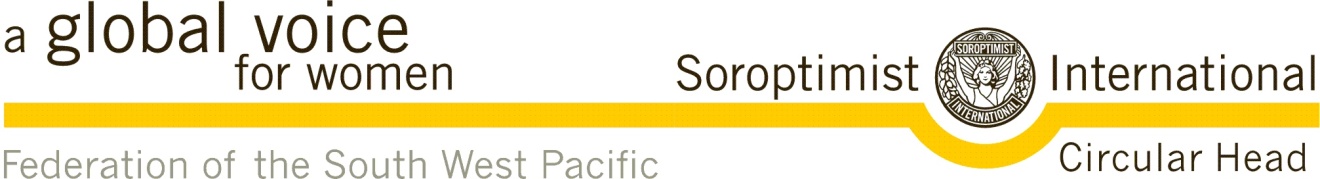 Annual Scholarship 2023 – 2024Each year Soroptimist International of Circular Head provides funds for a Scholarship to assist a female student who is beginning her tertiary studies. This year the value of the Scholarship is $2,000 to be granted in two instalments of $1,000. The first instalment will be presented in January 2024 at a date and venue to be advised. The second instalment will be made at the end of August 2024.The guidelines for the applications are:       Applicant is female;       Applicant must show proof of past educational endeavours;       Applicant must have successfully applied to enrol at a recognised tertiary institution                     in 2024 and, at the time of the interview, will have received her Acceptance of Offer       Applicant must reside in the Circular Head Municipality.The successful applicant is responsible for reporting to the members of Soroptimist International of Circular Head on her progress during her Scholarship year, after her first and second semesters.The attached Application Form is to be completed and emailed to the email address below. The applications close on Friday 29th December 2023, with in-person interviews held on Friday 5th January 2024, venue to be confirmed.Completed applications should be emailed to:	gillian.haines@utas.edu.auFor further information please contact:Gillian Haines:    0419 534 865Jantze Fahey:      0439 938 424VOCATIONAL SCHOLARSHIPNAME: …………………………………………………………………………………………ADDRESS: ……………………………………………………………………………………..                     ……………………………………………………………………………………..MOBILE NO.:     ………………………………………………………………………………EMAIL: ………………………………………………………………………………………...DATE OF BIRTH: …………………………………………………………………………….T.C.E. Results:  (please attach copies of all results)  ………………………………………...…………………………………………………………………………………………………...…………………………………………………………………………………………………...…………………………………………………………………………………………………...…………………………………………………………………………………………………...…………………………………………………………………………………………………...…………………………………………………………………………………………………...Name of School or College Attended: ………………………………………………………..…………………………………………………………………………………………………...…………………………………………………………………………………………………...Name of intended course: ……………………………………………………………………..…………………………………………………………………………………………………...Name and place of University: (Please supply Acceptance to Offer, if possible)…………………………………………………………………………………………………...…………………………………………………………………………………………………...Type of Assistance required for this course:  (eg. Text books, fees. etc)…………………………………………………………………………………………………...…………………………………………………………………………………………………...List all qualifications necessary for the nominated course: ………………………………...…………………………………………………………………………………………………...…………………………………………………………………………………………………...Will you be applying for or receiving any other scholarship or financial assistance?Please specify: ……………………………………………………………………………….…………………………………………………………………………………………………………………………………………………………………………………………………………………………………………………………………………………………………………………………………………………………………………………………………………How do you intend to support yourself? …………………………………………………..……………………………………………………………………………………………………………………………………………………………………………………………………Interests and hobbies: ……………………………………………………………………….…………………………………………………………………………………………………………………………………………………………………………………………………………………………………………………………………………………………………………………………………………………………………………………………………………Are you living at home? ……………………………………………………………………..…………………………………………………………………………………………………Specify reasons why you should be chosen for this Scholarship: ……………………………………………………………………………………………………………………………………………………………………………………………………………………………………………………………………………………………………………………………………………………………………………………………………………………………………How do you intend to use the Qualifications you gain in this course? ……………………………………………………………………………………………………………………….………………………………………………………………………………………………….………………………………………………………………………………………………….Please add any further information that would assist the selection panel:………………………………………………………………………………………………….………………………………………………………………………………………………….………………………………………………………………………………………………….………………………………………………………………………………………………….………………………………………………………………………………………………….………………………………………………………………………………………………….………………………………………………………………………………………………….………………………………………………………………………………………………….